Fran Kostanjšek					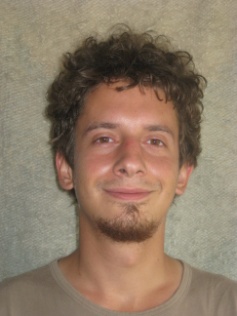 Tućanova 16						Zagreb, Croatia						born: 15.06.1987driving licence: Bfran.kostanjsek@gmail.comPROFESSIONAL EXPERIENCEProject associate in: Project „Istraživanje prisutnosti i brojnosti vrsta Lucanus cervus L. 1875, Rosalia alpina (L., 1758) i Osmoderma eremita (Scopoli, 1763), na području Parka prirode Medvednica“(Study on presence and abundance of species Lucanus cervus L. 1875, Rosalia alpina (L., 1758) and Osmoderma eremita (Scopoli, 1763), on nature park Medvednica)Project associate in: Project „Raznolikost trčaka (Carabidae, Coleoptera, Insecta) u različitim šumskim zajednicama na području Parka prirode Papuk" („Carabid diversity (Carabidae, Coleoptera, Insecta) in different forest communities in nature park Papuk“)Project associate in: Project Terensko ispitivanje učinkovitosti metoda za praćenje stanja populacija jelenka (Lucanus cervus) predloženih u monitoring programu izrađenom uokviru IPA MANMON projekta (Natura 2000 Management and Monitoring, Croatia EuropeAid/129747/D/SER/HR)(Field analysis of successfulness of methods for stag beetle (Lucanus cervus) monitoring proposed in monitoring program established within IPA MANMON project (Natura 2000 Management and Monitoring, Croatia EuropeAid/129747/D/SER/HR))Project leader in: Inventarizace stromů vhodných pro páchníka hnědého (Osmoderma eremita) a tesaříka obrovského (Cerambyx cerdo) v EVL Třeboň, v roce 2015(Inventarization of trees suitable for the hermit beetle ( Osmoderma eremita ) and great capricorn beetle ( Cerambyx cerdo ) in the EVL Trebon , 2015)Project leader in: Inventarizace stromů vhodných pro páchníka hnědého (Osmoderma eremita) a tesaříka obrovského (Cerambyx cerdo) v EVL Třeboňsko - střed, v roce 2015(Inventarization of trees suitable for the hermit beetle ( Osmoderma eremita ) and great capricorn beetle ( Cerambyx cerdo ) in the Třeboňsko - střed , 2015)Project leader in: Inventarizace stromů vhodných pro páchníka hnědého (Osmoderma eremita) a tesaříka obrovského (Cerambyx cerdo) v EVL Nadějská soustava, v roce 2015(Inventarization of trees suitable for the hermit beetle ( Osmoderma eremita ) and great capricorn beetle ( Cerambyx cerdo ) in the EVL Nadějská soustava , 2015)Participant on XVIth European Carabidologists Meeting in Prague, poster presentation: Ground beetle (Coleoptera, Carabidae) diversity and community composition in differently managed forestsParticipant on XVIIth European Carabidologists Meeting in Primosten, oral presentation: Habitat requirements of Rhysodes sulcatus, an endangered Natura 2000 dead wood beetleEUDCATION2009–2012 Master of Experimental BiologyFaculty of Science, divison of biology, University of Zagreb, Zagreb (Croatia)2006–2009 Bachelor of BiologyFaculty of Science, divison of biology, University of Zagreb, Zagreb (Croatia)OTHER INFORMATION Languages: 			Croatian: mother language				English: spoken, read and writtenGerman: spoken, read and writtenPersonal interests: Cycling, chess, miniature assembling, modeling and painting, terrarium hobbyist.